ΑΔΙΑΒΑΘΜΗΤΟ ΚΑΝΟΝΙΚΟ	Η ελληνική εταιρία ετοίμων ενδυμάτων BSB του Ομίλου B & F βραβεύτηκε ως η ελληνική εταιρία με την ταχύτερη διεθνή ανάπτυξη, στο πλαίσιο εκδήλωσης του διεθνούς τηλεοπτικού σταθμού μόδας Fashion TV, η οποία έλαβε χώρα στις 27-29/4 τ.έ στο Παλάτι του Κοινοβουλίου στο Βουκουρέστι. Κατά την εκδήλωση, στην οποία παρέστη ο υπογράφων και στελέχη του Γραφείου μας, η ελληνική εταιρία BSB έκανε παρουσίαση δύο συλλογών της για το 2018, αποσπώντας εξαιρετικά σχόλια από τους παρισταμένους και τα τοπικά μέσα ενημέρωσης.Σημειώνεται ότι η BSB είναι ιδιαίτερα δημοφιλής επωνυμία στο χώρο της μόδας στη Ρουμανία, με κύκλο εργασιών περί τα 10 εκατ. ευρώ, διαθέτοντας 23 καταστήματα στη Ρουμανία, ενώ τους επόμενους μήνες σχεδιάζει να ανοίξει τρία ακόμη στη χώρα. Η παραγωγή ενδυμάτων γίνεται στην Ελλάδα.Από πλευράς μας επισημαίνουμε ότι παρουσία επιτυχημένων ελληνικών εταιριών στη Ρουμανία ενισχύει την αναγνωρισιμότητα των ελληνικών προϊόντων, επηρεάζοντας ευνοϊκά το ρουμανικό καταναλωτικό κοινό για συναφή προϊόντα. Χαρακτηριστικό είναι ότι οι χώρες που έχουν ήδη εγκατεστημένα δίκτυα διανομής στη Ρουμανία, και ειδικά σε μεγάλα εμπορικά κέντρα, παρουσιάζουν αυξημένες πιθανότητες προώθησης προϊόντων τους.Αποστέλλεται, συνημμένα, σχετικό δελτίο τύπου του Ομίλου BSB. Σχετικό οπτικοακουστικό υλικό παρατίθεται στον ακόλουθο σύνδεσμο: https://wetransfer.com/downloads/b1be46737846ba03227d27a1de0f44fa20180508152706/36f2f7dd5bf017ae8cbb1dc0e7eb9c0120180508152706/58e63bΠερισσότερες πληροφορίες για την αγορά ετοίμων ενδυμάτων και υποδημάτων στη Ρουμανία υπάρχουν στην πρόσφατη σχετική  έρευνα αγοράς του Γραφείου μας, η οποία είναι αναρτημένη στην ιστοσελίδα AGORA : http://www.agora.mfa.gr/ta-grafeia-oikonomikon-emporikon-upotheseon/grafeia-ana-xora/infofile/61823 ΠΙΝΑΚΑΣ ΕΝ ΚΟΙΝΟΠΟΙΗΣΕΙ ΑΠΟΔΕΚΤΩΝΥΠΟΥΡΓΕΙΟ ΕΞΩΤΕΡΙΚΏΝΔιπλ. Γραφείο κ. Υπουργού (dgypex@mfa.gr)Διπλ. Γραφείο κ. Αν. Υπουργού (anypexeu@mfa.gr)Γραφείο κ. Γεν. Γραμμ. ΔΟΣ & ΑΣ (secgenoffice@mfa.gr)Β΄ Γεν. Διεύθυνση (bgen@mfa.gr)Β1, Β8 Δ/νσεις (b01@mfa.gr; b08@mfa.gr)Σύνδεσμος Επιχειρήσεων Πλεκτικής - Ετοίμου Ενδύματος Ελλάδος (ΣΕΠΕΕ) info@greekfashion.gr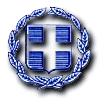 ΠΡΕΣΒΕΙΑ  THΣ  ΕΛΛΑΔOΣ  ΣΤΟ  ΒΟΥΚΟΥΡΕΣΤΙΓΡΑΦΕΙΟ  ΟΙΚΟΝΟΜΙΚΩΝ  &  ΕΜΠΟΡΙΚΩΝ  ΥΠΟΘΕΣΕΩΝBd.  Pache  Protopopescu  1-3,  Sector  2,  021403,  RomaniaTel:  0040-21-2100748,  2115724  Fax:  0040-21-2119893E-mail:  ecocom-bucharest@mfa.grΠληροφορίες:  Α.  Λιακοπούλου,  Γραμματέας  ΟΕΥ  Α'  Βουκουρέστι,  10.05.2018ΑΠ.Φ : 2700/ 872   ΠΡΟΣ:- Β8  Δ/νση- Β8  Δ/νσηKOIN.:ΠΙΝΑΚΑ ΑΠΟΔΕΚΤΩΝΠΙΝΑΚΑ ΑΠΟΔΕΚΤΩΝ    Ε.Δ.:    -  Γρ.  κ.  Πρέσβεως  (μ.η.)ΘΕΜΑ:Βράβευση ελληνικής εταιρίας ενδυμάτων BSB στο πλαίσιο εκδήλωσης Fashion TV Spring Festival (Βουκουρέστι, 27-28/4/2018)Ο  Προϊστάμενος  Ιωάννης  Μάρκος  Γενικός  Σύμβουλος  ΟΕΥ  Α΄ΚΕΝΤΡΙΚΗ ΕΝΩΣΗ ΕΠΙΜΕΛΗΤΗΡΙΩΝ ΕΛΛΑΔΟΣΓρ. κ.  Προέδρου keeuhcci@uhc.grΕΒΕΑ Γρ. κ. Προέδρου info@acci.gr; excom@acci.grΕΒΕΘ-     Γρ. κ. Προέδρου root@ebeth.grΕΒΕΠ-     Γρ. κ. Προέδρουevep@pcci.gr ΣΥΝΔΕΣΜΟΣ ΕΛΛΗΝΙΚΩΝ ΒΙΟΜΗΧΑΝΙΩΝ (ΣΕΒ)Γρ. κ. Προέδρου info@sev.org.gr ΣΥΝΔΕΣΜΟΣ ΒΙΟΜΗΧΑΝΙΩΝ ΒΟΡΕΙΟΥ ΕΛΛΑΔΟΣ (ΣΒΒΕ)Γρ. κ. Προέδρου info@sbbe.gr   ΠΑΝΕΛΛΗΝΙΟΣ ΣΥΝΔΕΣΜΟΣ ΕΞΑΓΩΓΕΩΝ (ΠΣΕ)Γρ. κ. Προέδρου pse@otenet.gr ΣΥΝΔΕΣΜΟΣ ΕΞΑΓΩΓΕΩΝ ΒΟΡΕΙΟΥ ΕΛΛΑΔΟΣ (ΣΕΒΕ)info@seve.gr;  ny@seve.grΣΥΝΔΕΣΜΟΣ ΕΞΑΓΩΓΕΩΝ ΚΡΗΤΗΣinfo@crete-exporters.com  ΤΕΧΝΙΚΟ ΕΠΙΜΕΛΗΤΗΡΙΟ ΕΛΛΑΔΟΣtee@central.tee.grΕΛΛΗΝΟ-ΡΟΥΜΑΝΙΚΟ ΔΙΜΕΡΕΣ ΕΜΠΟΡΙΚΟ ΕΠΙΜΕΛΗΤΗΡΙΟoffice@hrcc.roENTERPRISE info@enterprisegreece.gov.gr ΟΑΕΠoaep@oaep.gr; eciothes@oaep.grΔΕΘ-HELEXPOexhibitions@helexpo.gr; kp@tif.gr ΕΛΛΗΝΙΚΕΣ ΤΡΑΠΕΖΕΣ ΣΤΗΝ ΡΟΥΜΑΝΙΑ (Alpha Bank, Banca Romaneasca, Bancpost, Piraeus Bank, MARFIN)pvoulgaris@alphabank.ro; ioannis.kougionas@brom.ro; filippos.karamanolis@bancpost.ro; vlastos.vangelis@bancpost.ro; thanos.psathas@piraeusbank.roΕΝΩΣΗ ΕΛΛΗΝΩΝ ΡΟΥΜΑΝΙΑΣuersediu@yahoo.comΓΡΑΦΕΙΟ ΕΟΤ ΡΟΥΜΑΝΙΑΣdirector@visitgreece.org.roΣΥΝΔΕΣΜΟΣ ΒΙΟΜΗΧΑΝΙΩΝ ΑΤΤΙΚΗΣ ΚΑΙ ΠΕΙΡΑΙΑΓρ. κ.  Προέδρου  Email:  svap@svap.gr   www.svap.gr ΣΥΝΔΕΣΜΟΣ ΒΙΟΜΗΧΑΝΙΩΝ ΑΤΤΙΚΗΣ ΚΑΙ ΠΕΙΡΑΙΑΓρ. κ.  Προέδρου  Email:  svap@svap.gr   www.svap.gr ΕΠΑΓΓΕΛΜΑΤΙΚΟ ΕΠΙΜΕΛΗΤΗΡΙΟ ΑΘΗΝΩΝ eea@eea.gr; president@eea.gr                                                         ΕΠΑΓΓΕΛΜΑΤΙΚΟ ΕΠΙΜΕΛΗΤΗΡΙΟ ΑΘΗΝΩΝ eea@eea.gr; president@eea.gr                                                         ΒΙΟΤΕΧΝΙΚΟ ΕΠΙΜΕΛΗΤΗΡΙΟ ΑΘΗΝΩΝ  info@acsmi.gr, fyrigou@acsmi.grΒΙΟΤΕΧΝΙΚΟ ΕΠΙΜΕΛΗΤΗΡΙΟ ΑΘΗΝΩΝ  info@acsmi.gr, fyrigou@acsmi.grΒΙΟΤΕΧΝΙΚΟ ΕΠΙΜΕΛΗΤΗΡΙΟ ΠΕΙΡΑΙΩΣinfo@bep.gr, grampro@beb.grΒΙΟΤΕΧΝΙΚΟ ΕΠΙΜΕΛΗΤΗΡΙΟ ΠΕΙΡΑΙΩΣinfo@bep.gr, grampro@beb.grΕΜΠΟΡΙΚΟ ΚΑΙ ΒΙΟΜΗΧΑΝΙΚΟ ΕΠΙΜΕΛΗΤΗΡΙΟ ΠΕΙΡΑΙΩΣevep@pcci.grΕΜΠΟΡΙΚΟ ΚΑΙ ΒΙΟΜΗΧΑΝΙΚΟ ΕΠΙΜΕΛΗΤΗΡΙΟ ΠΕΙΡΑΙΩΣevep@pcci.grΕΠΑΓΓΕΛΜΑΤΙΚΟ ΕΠΙΜΕΛΗΤΗΡΙΟ ΘΕΣΣΑΛΟΝΙΚΗΣ grammateia@epepthe.grΕΠΑΓΓΕΛΜΑΤΙΚΟ ΕΠΙΜΕΛΗΤΗΡΙΟ ΘΕΣΣΑΛΟΝΙΚΗΣ grammateia@epepthe.grΕΠΑΓΓΕΛΜΑΤΙΚΟ ΕΠΙΜΕΛΗΤΗΡΙΟ ΠΕΙΡΑΙΩΣ eepir@otenet.gr, info@voutsinasjohn.grΕΠΑΓΓΕΛΜΑΤΙΚΟ ΕΠΙΜΕΛΗΤΗΡΙΟ ΠΕΙΡΑΙΩΣ eepir@otenet.gr, info@voutsinasjohn.grΒΙΟΤΕΧΝΙΚΟ ΕΠΙΜΕΛΗΤΗΡΙΟ ΘΕΣΣΑΛΟΝΙΚΗΣ info@veth.gov.gr, president@veth.gov.grΒΙΟΤΕΧΝΙΚΟ ΕΠΙΜΕΛΗΤΗΡΙΟ ΘΕΣΣΑΛΟΝΙΚΗΣ info@veth.gov.gr, president@veth.gov.grΣΥΝΔΕΣΜΟΣ ΒΙΟΜΗΧΑΝΙΩΝ ΑΝΑΤΟΛΙΚΗΣ ΜΑΚΕΔΟΝΙΑΣ ΚΑΙ ΘΡΑΚΗΣ Γρ. κ. Προέδρου  Email: smarblemth@kav.forthnet.grΣΥΝΔΕΣΜΟΣ ΒΙΟΜΗΧΑΝΙΩΝ ΑΝΑΤΟΛΙΚΗΣ ΜΑΚΕΔΟΝΙΑΣ ΚΑΙ ΘΡΑΚΗΣ Γρ. κ. Προέδρου  Email: smarblemth@kav.forthnet.grΣΥΝΔΕΣΜΟΣ ΒΙΟΜΗΧΑΝΙΩΝ ΘΕΣΣΑΛΙΑΣ ΚΑΙ ΚΕΝΤΡΙΚΗΣ ΕΛΛΑΔΟΣ-     Γρ. κ. Προέδρου , Email:  info@sbtke.gr www.sbtke.gr ΣΥΝΔΕΣΜΟΣ ΒΙΟΜΗΧΑΝΙΩΝ ΘΕΣΣΑΛΙΑΣ ΚΑΙ ΚΕΝΤΡΙΚΗΣ ΕΛΛΑΔΟΣ-     Γρ. κ. Προέδρου , Email:  info@sbtke.gr www.sbtke.gr ΣΥΝΔΕΣΜΟΣ ΘΕΣΣΑΛΙΚΩΝ ΕΠΙΧΕΙΡΗΣΕΩΝ & ΒΙΟΜΗΧΑΝΙΩΝ-     Γρ. κ. Προέδρου  Email: info@sthev.gr  www.sthev.gr ΣΥΝΔΕΣΜΟΣ ΘΕΣΣΑΛΙΚΩΝ ΕΠΙΧΕΙΡΗΣΕΩΝ & ΒΙΟΜΗΧΑΝΙΩΝ-     Γρ. κ. Προέδρου  Email: info@sthev.gr  www.sthev.gr ΣΥΝΔΕΣΜΟΣ ΒΙΟΜΗΧΑΝΙΩΝ ΚΡΗΤΗΣΓρ. κ. Προέδρου  Email kavalisj@otenet.gr ΣΥΝΔΕΣΜΟΣ ΒΙΟΜΗΧΑΝΙΩΝ ΚΡΗΤΗΣΓρ. κ. Προέδρου  Email kavalisj@otenet.gr EΠΙΜΕΛΗΤΗΡΙΟ ΑΧΑΙΑΣ  Γρ. κ. Προέδρου E-mail: ea@e-a.gr pm@loux.gr  http: www.e-a.grEΠΙΜΕΛΗΤΗΡΙΟ ΑΧΑΙΑΣ  Γρ. κ. Προέδρου E-mail: ea@e-a.gr pm@loux.gr  http: www.e-a.grΕΠΙΜΕΛΗΤΗΡΙΟ ΗΡΑΚΛΕΙΟΥΓρ. κ. Προέδρου E-mail: info@ebeh.gr,  president@ebeh.gr , http: www.ebeh.gr ΕΠΙΜΕΛΗΤΗΡΙΟ ΗΡΑΚΛΕΙΟΥΓρ. κ. Προέδρου E-mail: info@ebeh.gr,  president@ebeh.gr , http: www.ebeh.gr ΕΠΙΜΕΛΗΤΗΡΙΟ ΧΑΝΙΩΝ   E-mail: epimel@chania-cci.gr http: www.chania-cci.grΕΠΙΜΕΛΗΤΗΡΙΟ ΧΑΝΙΩΝ   E-mail: epimel@chania-cci.gr http: www.chania-cci.grΕΠΙΜΕΛΗΤΗΡΙΟ ΜΑΓΝΗΣΙΑΣ  E-mail: info@c-magnesia.gr, http: www.c-magnesia.grΕΠΙΜΕΛΗΤΗΡΙΟ ΜΑΓΝΗΣΙΑΣ  E-mail: info@c-magnesia.gr, http: www.c-magnesia.grΕΠΙΜΕΛΗΤΗΡΙΟ ΛΑΡΙΣΑΣ  E-mail: info@Larissa-chamber.gr  www.Larissa-chamber.grΕΠΙΜΕΛΗΤΗΡΙΟ ΛΑΡΙΣΑΣ  E-mail: info@Larissa-chamber.gr  www.Larissa-chamber.grΕΠΙΜΕΛΗΤΗΡΙΟ ΛΑΚΩΝΙΑΣ  E-mail: gytheioc@otenet.gr  http: www.lcci.grΕΠΙΜΕΛΗΤΗΡΙΟ ΛΑΚΩΝΙΑΣ  E-mail: gytheioc@otenet.gr  http: www.lcci.grEΠΙΜΕΛΗΤΗΡΙΟ ΣΕΡΡΩΝ  E-mail: eves@otenet.gr, meglasx@gm, http: www.eves.grEΠΙΜΕΛΗΤΗΡΙΟ ΣΕΡΡΩΝ  E-mail: eves@otenet.gr, meglasx@gm, http: www.eves.grΕΠΙΜΕΛΗΤΗΡΙΟ ΠΙΕΡΙΑΣ   Email: champier@otenet.grΕΠΙΜΕΛΗΤΗΡΙΟ ΠΙΕΡΙΑΣ   Email: champier@otenet.grΕΠΙΜΕΛΗΤΗΡΙΟ ΤΡΙΚΑΛΩΝ ,  E-mail: info@trikala-chamber.gr,  www.trikala-chamber.gr ΕΠΙΜΕΛΗΤΗΡΙΟ ΤΡΙΚΑΛΩΝ ,  E-mail: info@trikala-chamber.gr,  www.trikala-chamber.gr ΕΠΙΜΕΛΗΤΗΡΙΟ ΙΩΑΝΝΙΝΩΝ  E-mail: info@cci-ioannina.grΕΠΙΜΕΛΗΤΗΡΙΟ ΙΩΑΝΝΙΝΩΝ  E-mail: info@cci-ioannina.grΕΠΙΜΕΛΗΤΗΡΙΟ ΗΜΑΘΕΙΑΣ  E-mail: chamimat@otenet.gr http: www.imathiachamber.grΕΠΙΜΕΛΗΤΗΡΙΟ ΗΜΑΘΕΙΑΣ  E-mail: chamimat@otenet.gr http: www.imathiachamber.grΕΠΙΜΕΛΗΤΗΡΙΟ ΑΡΓΟΛΙΔΑΣ   E-mail: ebear@otenet.grΕΠΙΜΕΛΗΤΗΡΙΟ ΑΡΓΟΛΙΔΑΣ   E-mail: ebear@otenet.grΕΠΙΜΕΛΗΤΗΡΙΟ ΔΩΔΕΚΑΝΗΣΟΥ     E-mail: info@ebed.gr president@ebed.gr http: www.ebed.grΕΠΙΜΕΛΗΤΗΡΙΟ ΔΩΔΕΚΑΝΗΣΟΥ     E-mail: info@ebed.gr president@ebed.gr http: www.ebed.grΕΜΠΟΡΙΚΟ ΚΑΙ ΒΙΟΜΗΧΑΝΙΚΟ ΕΠΙΜΕΛΗΤΗΡΙΟ ΡΟΔΟΠΗΣ info@rodopicci.grΕΜΠΟΡΙΚΟ ΚΑΙ ΒΙΟΜΗΧΑΝΙΚΟ ΕΠΙΜΕΛΗΤΗΡΙΟ ΡΟΔΟΠΗΣ info@rodopicci.grΕΠΙΜΕΛΗΤΗΡΙΟ ΑΙΤΩΛΟΑΚΑΡΝΑΝΙΑΣ contact@epimetol.gr, president@epimetol.grΕΠΙΜΕΛΗΤΗΡΙΟ ΑΙΤΩΛΟΑΚΑΡΝΑΝΙΑΣ contact@epimetol.gr, president@epimetol.grΕΠΙΜΕΛΗΤΗΡΙΟ ΑΡΚΑΔΙΑΣ info@arcadianet.grΕΠΙΜΕΛΗΤΗΡΙΟ ΑΡΚΑΔΙΑΣ info@arcadianet.grΕΠΙΜΕΛΗΤΗΡΙΟ ΒΟΙΩΤΙΑΣ epimviot@otenet.grΕΠΙΜΕΛΗΤΗΡΙΟ ΒΟΙΩΤΙΑΣ epimviot@otenet.grΕΠΙΜΕΛΗΤΗΡΙΟ ΓΡΕΒΕΝΩΝ ebegreve@grevenanet.grΕΠΙΜΕΛΗΤΗΡΙΟ ΓΡΕΒΕΝΩΝ ebegreve@grevenanet.grΕΠΙΜΕΛΗΤΗΡΙΟ ΔΡΑΜΑΣ ccidrama@dramanet.grΕΠΙΜΕΛΗΤΗΡΙΟ ΔΡΑΜΑΣ ccidrama@dramanet.grΕΠΑΓΓΕΛΜΑΤΙΚΟ ΚΑΙ ΒΙΟΤΕΧΝΙΚΟ ΕΠΙΜΕΛΗΤΗΡΙΟ ΡΟΔΟΠΗΣ info@everodopi.gr, gravanisanton@gmail.comΕΠΑΓΓΕΛΜΑΤΙΚΟ ΚΑΙ ΒΙΟΤΕΧΝΙΚΟ ΕΠΙΜΕΛΗΤΗΡΙΟ ΡΟΔΟΠΗΣ info@everodopi.gr, gravanisanton@gmail.comΕΠΙΜΕΛΗΤΗΡΙΟ ΕΒΡΟΥ epimevro@otenet.gr, topsidis@gmail.comΕΠΙΜΕΛΗΤΗΡΙΟ ΕΒΡΟΥ epimevro@otenet.gr, topsidis@gmail.comΕΠΙΜΕΛΗΤΗΡΙΟ ΕΥΒΟΙΑΣ epimevia@hol.grΕΠΙΜΕΛΗΤΗΡΙΟ ΕΥΒΟΙΑΣ epimevia@hol.grΕΠΙΜΕΛΗΤΗΡΙΟ ΕΥΡΥΤΑΝΙΑΣ info@epimelitirio-evrytania.grΕΠΙΜΕΛΗΤΗΡΙΟ ΕΥΡΥΤΑΝΙΑΣ info@epimelitirio-evrytania.grΕΠΙΜΕΛΗΤΗΡΙΟ ΖΑΚΥΝΘΟΥ zantecci@otenet.grΕΠΙΜΕΛΗΤΗΡΙΟ ΖΑΚΥΝΘΟΥ zantecci@otenet.grΕΠΙΜΕΛΗΤΗΡΙΟ ΗΛΕΙΑΣ ilich-gr@otenet.gr; presidentilia@gmail.comΕΠΙΜΕΛΗΤΗΡΙΟ ΗΛΕΙΑΣ ilich-gr@otenet.gr; presidentilia@gmail.comΕΠΙΜΕΛΗΤΗΡΙΟ ΘΕΣΠΡΩΤΙΑΣ cci@e-thesprotias.gr; mitroa@e-thesprotias.grΕΠΙΜΕΛΗΤΗΡΙΟ ΘΕΣΠΡΩΤΙΑΣ cci@e-thesprotias.gr; mitroa@e-thesprotias.grΕΠΙΜΕΛΗΤΗΡΙΟ ΛΑΣΙΘΙΟΥ info@epimlas.gr, president@epimlas.grΕΠΙΜΕΛΗΤΗΡΙΟ ΛΑΣΙΘΙΟΥ info@epimlas.gr, president@epimlas.grΕΠΙΜΕΛΗΤΗΡΙΟ ΚΑΒΑΛΑΣ info@chamberofkavala.grΕΠΙΜΕΛΗΤΗΡΙΟ ΚΑΒΑΛΑΣ info@chamberofkavala.grΕΠΙΜΕΛΗΤΗΡΙΟ ΚΑΡΔΙΤΣΑΣ karditsacci@cld.gr, info@karditsacci.grΕΠΙΜΕΛΗΤΗΡΙΟ ΚΑΡΔΙΤΣΑΣ karditsacci@cld.gr, info@karditsacci.grΕΠΙΜΕΛΗΤΗΡΙΟ ΚΑΣΤΟΡΙΑΣ kastcham@otenet.grΕΠΙΜΕΛΗΤΗΡΙΟ ΚΑΣΤΟΡΙΑΣ kastcham@otenet.grΕΠΙΜΕΛΗΤΗΡΙΟ ΚΕΡΚΥΡΑΣ eparkeia@corfucci.grΕΠΙΜΕΛΗΤΗΡΙΟ ΚΕΡΚΥΡΑΣ eparkeia@corfucci.grΕΠΙΜΕΛΗΤΗΡΙΟ ΚΕΦΑΛΗΝΙΑΣ & ΙΘΑΚΗΣ chamberk@otenet.grΕΠΙΜΕΛΗΤΗΡΙΟ ΚΕΦΑΛΗΝΙΑΣ & ΙΘΑΚΗΣ chamberk@otenet.grΕΠΙΜΕΛΗΤΗΡΙΟ ΚΙΛΚΙΣ  info@ebekilkis.grΕΠΙΜΕΛΗΤΗΡΙΟ ΚΙΛΚΙΣ  info@ebekilkis.grΕΠΙΜΕΛΗΤΗΡΙΟ ΚΟΖΑΝΗΣ  chambers@otenet.grΕΠΙΜΕΛΗΤΗΡΙΟ ΚΟΖΑΝΗΣ  chambers@otenet.grΕΠΙΜΕΛΗΤΗΡΙΟ ΚΟΡΙΝΘΙΑΣ  info@korinthiacc.grΕΠΙΜΕΛΗΤΗΡΙΟ ΚΟΡΙΝΘΙΑΣ  info@korinthiacc.grΕΠΙΜΕΛΗΤΗΡΙΟ ΚΥΚΛΑΔΩΝ portal@cycladescc.grΕΠΙΜΕΛΗΤΗΡΙΟ ΚΥΚΛΑΔΩΝ portal@cycladescc.grΕΠΙΜΕΛΗΤΗΡΙΟ ΛΑΚΩΝΙΑΣ gytheioc@otenet.gr, gia_panar@hotmail.comΕΠΙΜΕΛΗΤΗΡΙΟ ΛΑΚΩΝΙΑΣ gytheioc@otenet.gr, gia_panar@hotmail.comΕΠΙΜΕΛΗΤΗΡΙΟ ΛΕΣΒΟΥ info@lesvos-chamber.com, presidentoffice@lesvos-chamber.comΕΠΙΜΕΛΗΤΗΡΙΟ ΛΕΣΒΟΥ info@lesvos-chamber.com, presidentoffice@lesvos-chamber.comΕΠΙΜΕΛΗΤΗΡΙΟ ΛΕΥΚΑΔΑΣ ebelef@otenet.gr, proedros.lefkadachamper@gmail.comΕΠΙΜΕΛΗΤΗΡΙΟ ΛΕΥΚΑΔΑΣ ebelef@otenet.gr, proedros.lefkadachamper@gmail.comΕΠΙΜΕΛΗΤΗΡΙΟ ΜΑΓΝΗΣΙΑΣ info@cci-magnesia.grΕΠΙΜΕΛΗΤΗΡΙΟ ΜΑΓΝΗΣΙΑΣ info@cci-magnesia.grΕΠΙΜΕΛΗΤΗΡΙΟ ΜΕΣΣΗΝΙΑΣ info@messinianchamber.gr, info@mcci.grΕΠΙΜΕΛΗΤΗΡΙΟ ΜΕΣΣΗΝΙΑΣ info@messinianchamber.gr, info@mcci.grΕΠΙΜΕΛΗΤΗΡΙΟ ΞΑΝΘΗΣ info@ebex.gr; ebex@otenet.grΕΠΙΜΕΛΗΤΗΡΙΟ ΞΑΝΘΗΣ info@ebex.gr; ebex@otenet.grΕΠΙΜΕΛΗΤΗΡΙΟ ΠΕΛΛΑΣ champella@pel.forthnet.grΕΠΙΜΕΛΗΤΗΡΙΟ ΠΕΛΛΑΣ champella@pel.forthnet.grΕΠΙΜΕΛΗΤΗΡΙΟ ΠΙΕΡΙΑΣ champier@otenet.gr, proedros@champie.ondsl.grΕΠΙΜΕΛΗΤΗΡΙΟ ΠΙΕΡΙΑΣ champier@otenet.gr, proedros@champie.ondsl.grΕΠΙΜΕΛΗΤΗΡΙΟ ΠΡΕΒΕΖAΣ info@prevezachamber.grΕΠΙΜΕΛΗΤΗΡΙΟ ΠΡΕΒΕΖAΣ info@prevezachamber.grΕΠΙΜΕΛΗΤΗΡΙΟ ΡΕΘΥΜΝΗΣ eber@otenet.gr, manager@eber.grΕΠΙΜΕΛΗΤΗΡΙΟ ΡΕΘΥΜΝΗΣ eber@otenet.gr, manager@eber.grΕΠΙΜΕΛΗΤΗΡΙΟ ΣΑΜΟΥ samcci@otenet.grΕΠΙΜΕΛΗΤΗΡΙΟ ΣΑΜΟΥ samcci@otenet.grΕΠΙΜΕΛΗΤΗΡΙΟ ΤΡΙΚΑΛΩΝ info@trikala-chamber.gr, giagiakos@trikala-champer.gr ,  vrantza@trikala-champer.grΕΠΙΜΕΛΗΤΗΡΙΟ ΤΡΙΚΑΛΩΝ info@trikala-chamber.gr, giagiakos@trikala-champer.gr ,  vrantza@trikala-champer.grΕΠΙΜΕΛΗΤΗΡΙΟ ΦΘΙΩΤΙΔΑΣ info@fthiotidoscc.gr, kyritsist@gmail.com, info@fthiotidoscc.gr, kyritsist@gmail.comΕΠΙΜΕΛΗΤΗΡΙΟ ΦΘΙΩΤΙΔΑΣ info@fthiotidoscc.gr, kyritsist@gmail.com, info@fthiotidoscc.gr, kyritsist@gmail.comΕΠΙΜΕΛΗΤΗΡΙΟ ΦΛΩΡΙΝΗΣ eveflo@otenet.gr, sapalidis@yahoo.gr, eveflo@otenet.gr, sapalidis@yahoo.grΕΠΙΜΕΛΗΤΗΡΙΟ ΦΛΩΡΙΝΗΣ eveflo@otenet.gr, sapalidis@yahoo.gr, eveflo@otenet.gr, sapalidis@yahoo.grΕΠΙΜΕΛΗΤΗΡΙΟ ΦΩΚΙΔΑΣ info@epimelitiriofokidas.grΕΠΙΜΕΛΗΤΗΡΙΟ ΦΩΚΙΔΑΣ info@epimelitiriofokidas.grΕΠΙΜΕΛΗΤΗΡΙΟ ΧΑΛΚΙΔΙΚΗΣ info@epichal.gr, ioanniskoufidis@gmail.comΕΠΙΜΕΛΗΤΗΡΙΟ ΧΑΛΚΙΔΙΚΗΣ info@epichal.gr, ioanniskoufidis@gmail.comΕΠΙΜΕΛΗΤΗΡΙΟ ΧΙΟΥ epimelit@otenet.grΕΠΙΜΕΛΗΤΗΡΙΟ ΧΙΟΥ epimelit@otenet.gr